                                                              Zespół Placówek Oświatowych im. Kardynała Stefana Wyszyńskiego	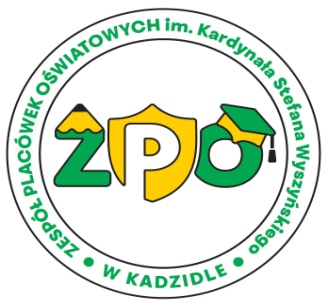                                                                                         ul. T. Kościuszki 13, 07-420 Kadzidło	                                       tel./fax. 297618082                                                                                                    email: zpokadz@wp.pl	…………………………………..Wniosek o przyjęcie do Szkoły Podstawowejw ZPO im. Kardynała Stefana Wyszyńskiego w KadzidleWniosek do klasy ……………………… na rok szkolny ………………………Imię i nazwisko kandydata  …………………………………………………………………………………………Data urodzenia …………………………………………………………………………………………………………..Numer PESEL/NUMER PASZPORTU kandydata …………………………………………………………..Imię i nazwisko matki kandydata: ……………………………………..……… tel ………………………………….Imię i nazwisko ojca  kandydata:  ……………………………………………..  tel …………………………………Miejsce zamieszkania rodziców kandydata ……………………………………………………………………………… ...Miejsce zamieszkania kandydata ………………………………………………………………………………………………..                                                                      ……………………………………………………………                                                                       Podpis rodziców/ prawnego opiekunaInformacja dla rodziców/ opiekunów prawnychZgodnie z art. 13 ogólnego rozporządzenia o ochronie danych osobowych z dnia 27 kwietnia 2016r.                        (Dz. Urz. UE L 119 z 04.05.2016) informuję, że:Administratorem danych osobowych przetwarzanych w ramach procesu rekrutacji jest Zespół Placówek Oświatowych im. Kardynała Stefana Wyszyńskiego w Kadzidle  reprezentowane przez Dyrektora Zespołu Placówek Oświatowych im. Kardynała Stefana Wyszyńskiego w Kadzidle, ul. T. Kościuszki 13, 07-420 Kadzidło, tel. 297618082;W sprawie pytań w związku z ochroną danych osobowych możliwy jest kontakt z Inspektorem Ochrony Danych jest pod adresem email:  iod@drmendyk.plDane osobowe kandydatów oraz rodziców lub opiekunów prawnych będą przetwarzane w celu przeprowadzenia postępowania rekrutacyjnego. Podstawą przetwarzania danych jest art. 154 ust. 1 ustawy z dnia 14 grudnia 2016r. Prawo Oświatowe (Dz. U. z 2023 r. poz. 900),Odbiorcą danych osobowych kandydatów i opiekunów będą wyłącznie podmioty uprawnione na uzyskania danych osobowych na podstawie przepisów prawa;Dane osobowe przechowywane będą na okres niezbędny do realizacji wskazanych w punkcie 3 celów                     w zakresie wymaganym przez przepisy prawa;Rodzicom lub opiekunom prawnym kandydata przysługuje prawo do: żądanie od administratora dostępu do swoich danych osobowych, sprostowania danych, usunięcia lub ograniczenia, prawo do wniesienia sprzeciwu oraz prawo do wycofania zgody. Wniesienie żądania usunięcia danych jest jednoznaczne z rezygnacją                      z udziału w  rekrutacji.Rodzicom lub opiekunom prawnym kandydata przysługuje prawo do wniesienia skargi do organu nadzorczego, którym jest Prezes Urzędu Ochrony Danych Osobowych (ul. Stawki 2, 00-193 Warszawa) w przypadku podejrzenia, że przetwarzanie danych w procesie rekrutacji narusza obowiązujące przepisy prawa.Podanie danych zawartych w niniejszym formularzu i dołączonych dokumentach stanowi warunek udziału                    w postępowaniu rekrutacyjnym do przedszkola oraz umożliwia korzystanie z uprawnień wynikających                    z kryteriów rekrutacji. Niepodanie danych może wykluczyć z rekrutacji.9) Dane nie będą profilowane, ani automatycznie przetwarzane. Nie będą również przekazywane poza obszar EOG.